Фотоотчет спортивного досугако Дню космонавтикидля детей разновозрастной группы № 3МАДОУ «Детский сад № 14» (корпус 2)Воспитатель: Юнусова О.Г.	Цель: Обобщение знаний по теме «Космос».	Задачи: Расширение и закрепление знаний детей о Космосе. Закрепление двигательных умений в эстафетах с разным видом деятельности. Воспитывать стремление к двигательной активности. Воспитывать командный дух, чувство товарищества, стремление к победе.Игра «Разминка»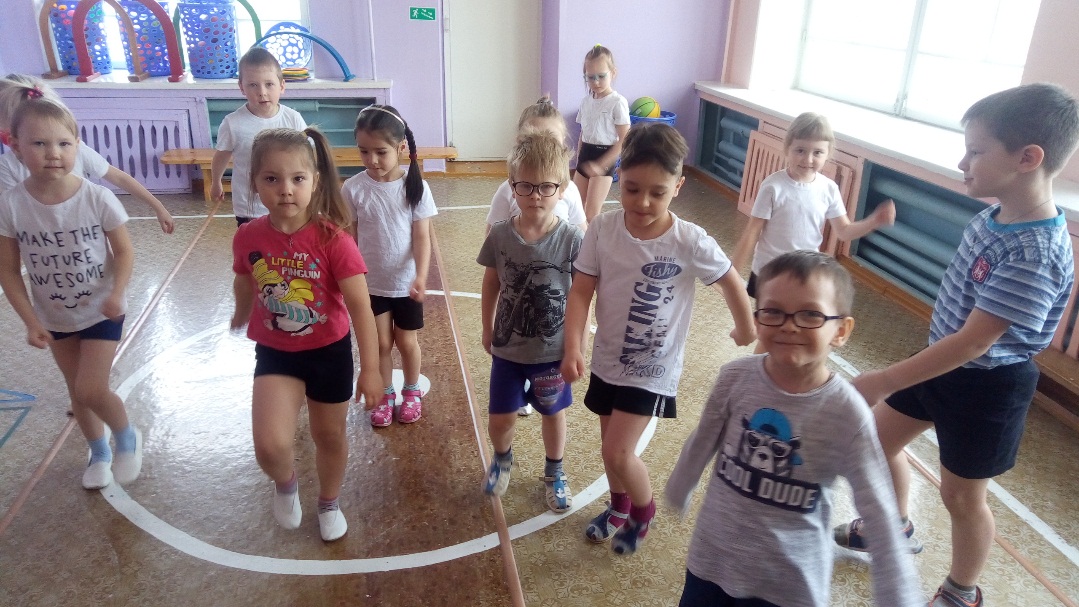 Игра-конструирование «Построй ракету»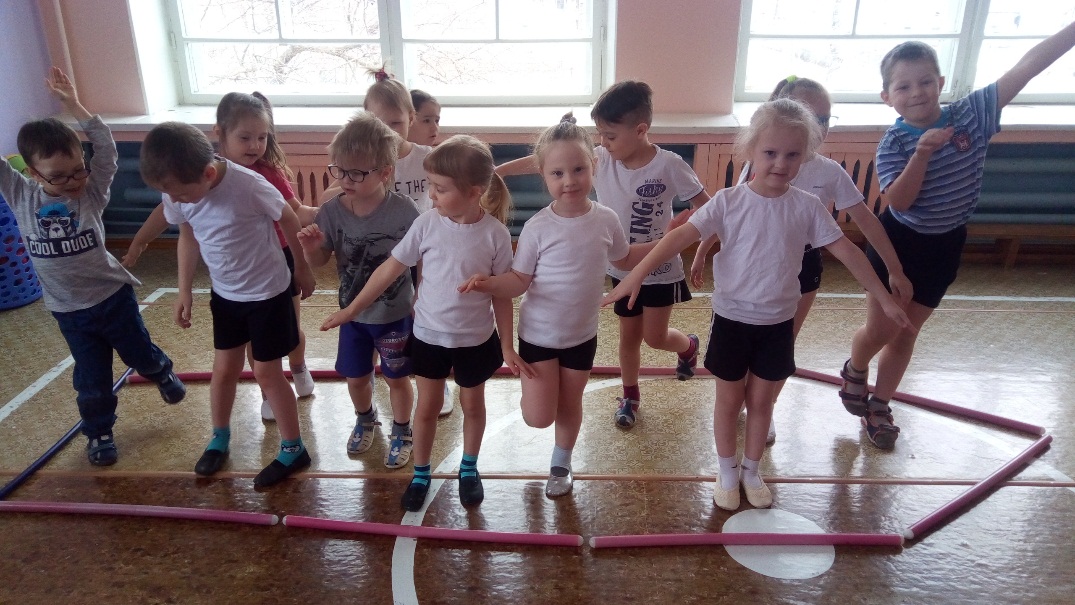 Игра «Долететь до солнца»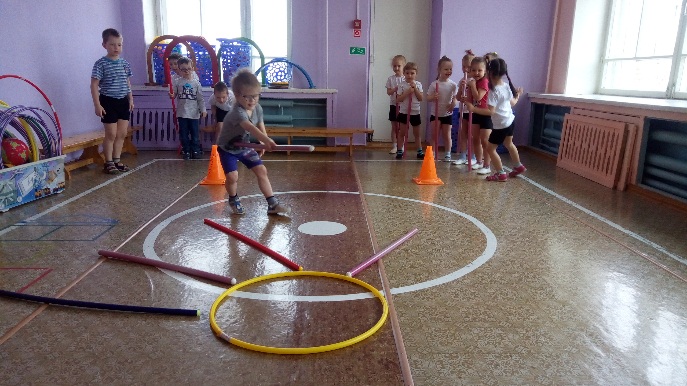 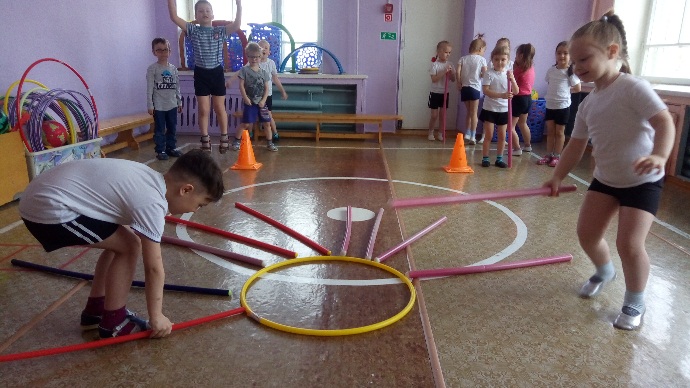 «Прогулка по луне»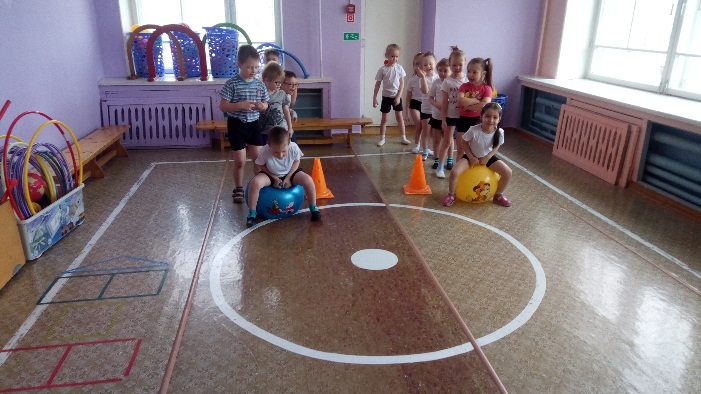 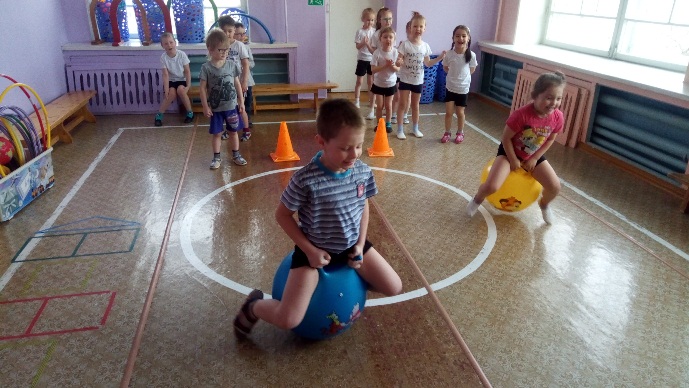 Конкурс капитанов 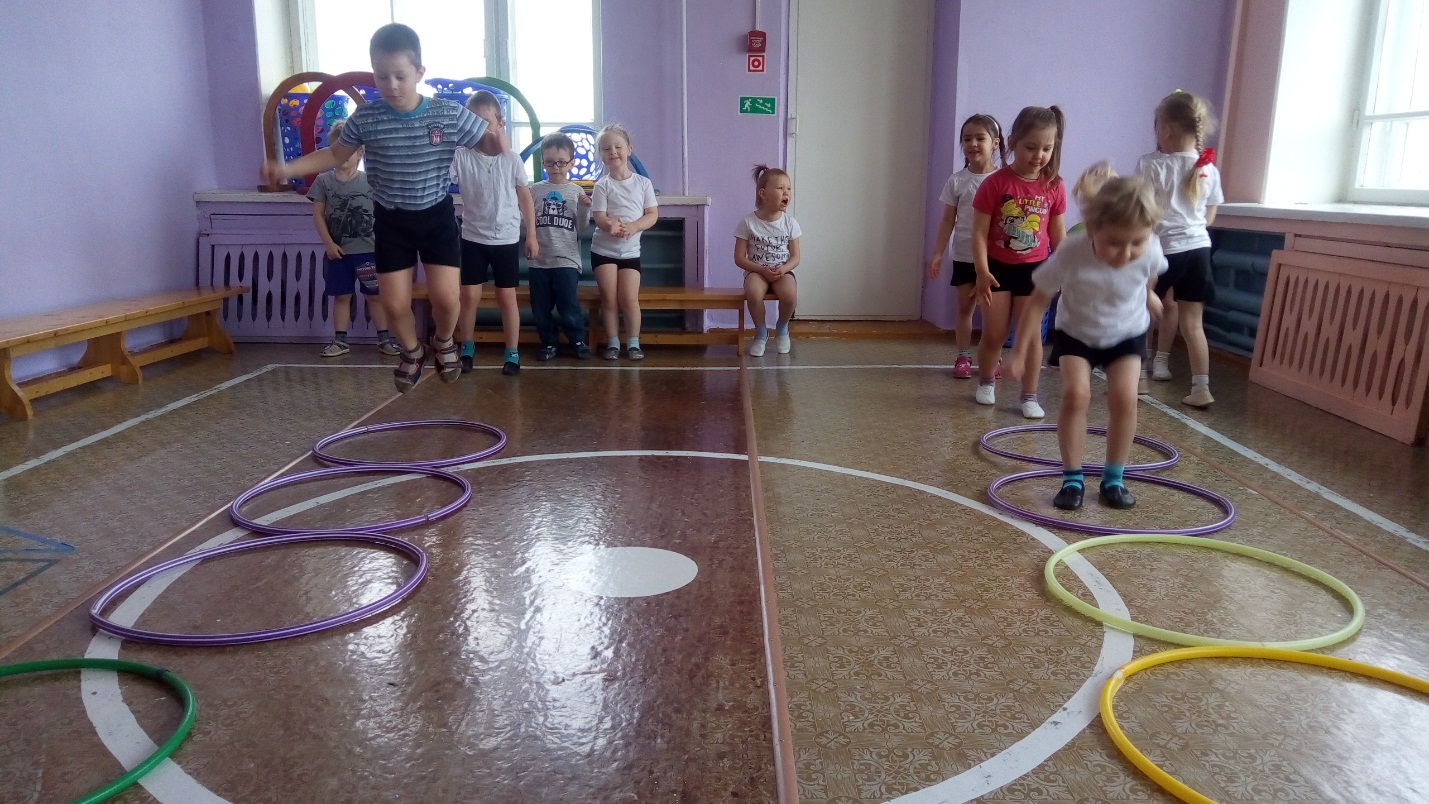 